AUTORIZZAZIONE PARTECIPAZIONE TEST ATTITUDINALE DI STRUMENTOCLASSI 5^A e 5^CIo sottoscritto/a _______________________________________________________, genitore dell’alunno/a _______________________________________________________, frequentante la classe 5^ sez. _______ della Scuola Primaria “Nazario Sauro”AUTORIZZOla partecipazione di mio figlio/a ai test attitudinali per l’individuazione degli alunni (cinque per ciascuna classe) che frequenteranno le lezioni di strumento durante il corrente anno scolastico, che saranno effettuati nelle giornate di giovedì 21 e venerdì 22 settembre 2023 presso l’aula di musica della Scuola Primaria “Nazario Sauro”.Milano, ______________________										FIRMA								______________________________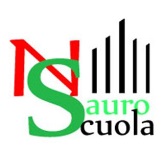 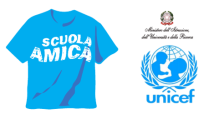 ISTITUTO COMPRENSIVO STATALE “NAZARIO SAURO”DIREZIONE E SEGRETERIA Via Vespri Siciliani, 75 – 20146 MilanoTel. 02/884.44486 Fax 02/884.44487 – CF: 97667590158 - Distretto Scolastico 090Scuola dell’Infanzia Via Soderini, 41-20146 – Scuola Primaria “Nazario Sauro” Via Vespri Siciliani, 75-20146Scuola Sperimentale “Rinascita – A. Livi” – Secondaria I grado ad orientamento musicale - Via Rosalba Carriera, 12/14miic8fy00n@istruzione.it – miic8fy00n@pec.istruzione.itwww.icnazariosauro.edu.it – www.rinascitalivi.it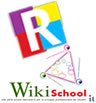 